 DEPARTMENT OF EDUCATION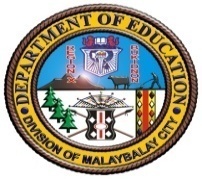 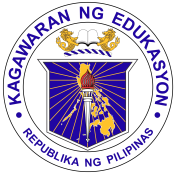 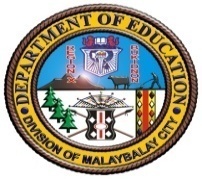 Region X- Northern Mindanao Purok 6, Sayre Highway, Casisang, City of MalaybalayTelephone No.  088-813-0094 PANUNUMPA SA KATUNGKULAN,Ako si, _____________________________ ng LUNGSOD NG MALAYBALAY  na (hinirang/itinalaga) sa katungkulan bilang ____________________ ay taimtim na nanunumpa na tutuparin kong buong husay at katapatan, sa abot ng aking kakayahan, ang mga tungkulin ng aking kasalukuyang  katungkulan  at ng mga iba pang pagkaraan nito’y gagampanan ko sa ilalim ng Republika ng Pilipinas, na aking itataguyod at ipagtatanggol ang Konstitusyon ng Pilipinas; na tunay na manalig at tatalima ako rito; na susundin ko ang mga batas, mga kautusang legal, at mga dekretong pinaiiral ng mga sadyang maykapangyarihan ng Republika ng Pilipinas; at kusa kung babalikatin ang mga pananagutang ito, nang walang ano mang pagsubali o hangaring umiwas. KASIHAN NAWA AKO NG DIYOS.__________________       Pangalan at Lagda        Sedula, Klase__________________, Bldg.__________        Kinuha sa ____________________________________                                                                            Petsa________________________________________Nilagdaan at Pinanumpaan sa harap ko ngayong ika          ng                                            sa LUNGSOD NG MALAYBALAY CITY, Pilipinas.						                    JUTCHEL L. NAYRA, DPA                    Administrative Officer V